Axiální nástěnný ventilátor EZS 35/4 BObsah dodávky: 1 kusSortiment: C
Typové číslo: 0094.0007Výrobce: MAICO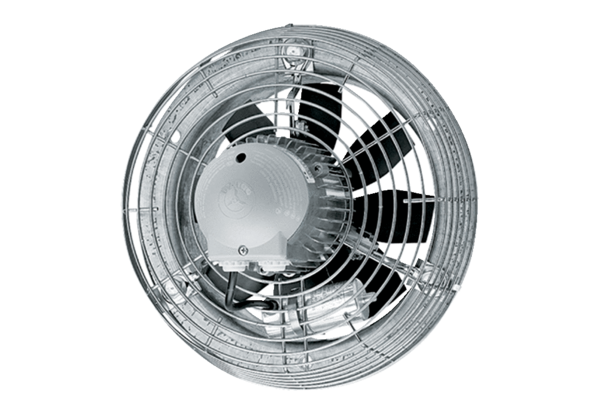 